GEOGRAFIA – ESPAÇO- PARTE I AS FOTOS ABAIXO SÃO REPRESENTAÇÕES DA SALA DE AULA DO 1º ANO, FEITAS PELOS ALUNOS. LEMBRAM-SE?1) ESCOLHA UMA DAS REPRESENTAÇÕES (A, B, C ou D). 2)  INDIQUE COM FLECHAS E ESCREVA  O NOME DE CADA MÓVEL DA SALA, CONFORME O EXEMPLO NA REPRESENTAÇÃO (B)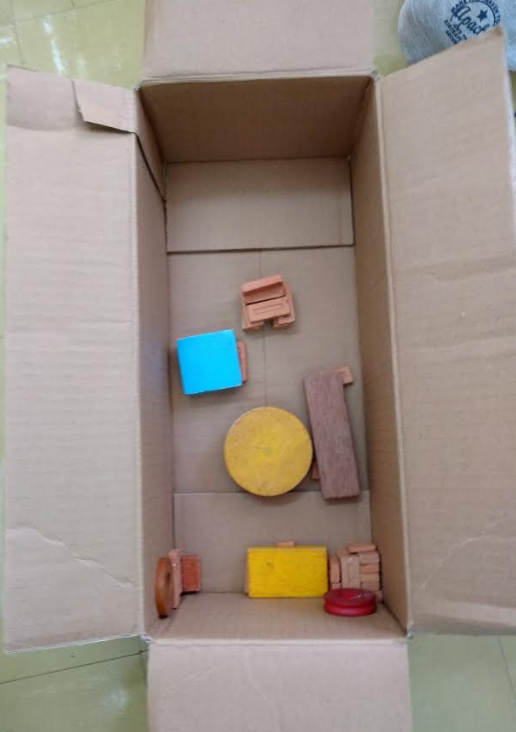 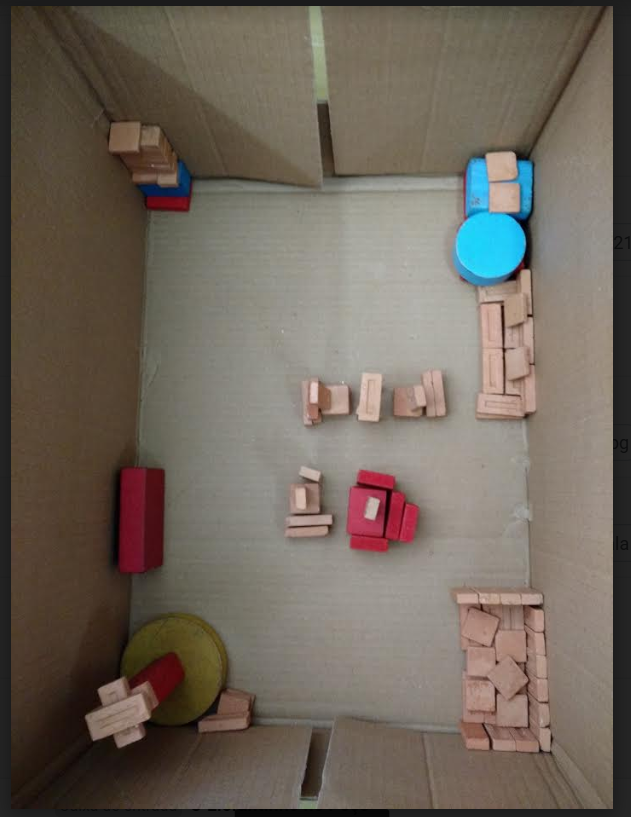 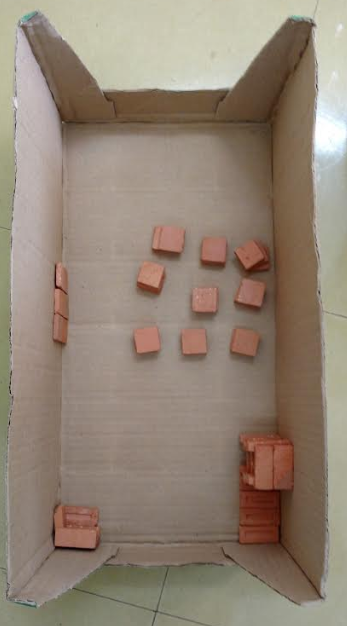 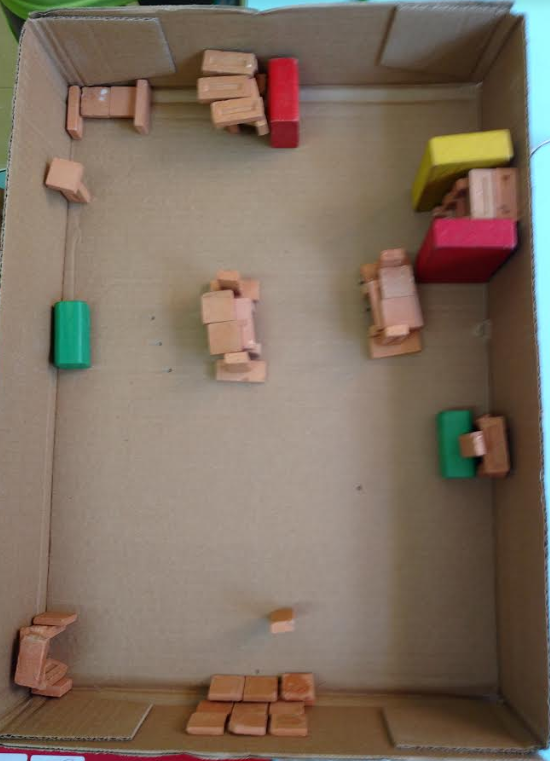 